Teacher: Tonya Lewis		Instructional Assistant:	Linda Hester		             Topic:  Fall	                       Date: 9/25-29/2017Arrival8:45-9:00/12:45-1:00Instructional Method:Activities will be independentConscious Discipline-Whole groupCritical Vocabulary:ProceduresTopsBottomsBetweenAroundPeter, Peter, Pumpkin Eater Had a friend He loved to greet Treated her with kind respectAnd in the morning hugged her neck.Activities: Upon arrival, students will be asked to take their folder out of their backpack and place it in the red bin. Teacher will check their folder/planner (labeled with name) and place them back in student’s backpack.  We will help the students find their cubby by locating their name and picture.  After this, students will use the restroom and wash their hands.  Next students will participate in language based/literacy activities.Kentucky Early Childhood Standard: KECS Health 1.3 Exhibits Independent behaviorKECS Language Arts 3.5 Draws meaning from pictures, print, and textKESC Social Studies 1.2 Uses environmental clues and tools to understand surroundings.Learning Target: I can follow the handwashing procedures.Strategies:  Repeated directions, visual, and tactile cuesDifferentiation: A large visual schedule will be posted on the wall.CONSCIOUS DISCIPLINEActivities to Unite: Conscious Discipline CD Wish You Well, Activities to Disengage the Stress Response: Breathing ExercisesActivities to Connect: Peter, Peter Pumpkin Eater (I Love You Ritual)Activities to Commit: Second Step CD, Circle Time RulesFormative and Summative Assessment:Teacher ObservationModifications:1a, 1b, 1c,1d, 1f, 1g, 1m,1n, & 1o. (A.M.)2a,2b,2c,2d,2e,2f, 2g, 2j &2k (B.F.)3a,3b,3c,3d,3f,3g, & 3j (S.S.)4a, b, c, d, g, k, m, & n.Breakfast/Lunch9:00 -9:30/1:00-1:30Instructional Method:  Whole groupCritical Vocabulary:PracticeTryingHelpingActivities: Students will learn how to go through the line in the cafeteria and make choices.  At the table, we will have discussions about our food and school.  We will expand and elaborate upon their language.Kentucky Early Childhood Standard: KECS Health 1.3 Exhibits Independent behaviorLearning Target:  I can ask for help after trying.Strategies: Modeling, repeated directions, reviewing expectationsFormative and Summative Assessment:Modifications:1a, 1b, 1c,1d, 1f, 1g, 1m,1n, & 1o. (A.M.)2a,2b,2c,2d,2e,2f, 2g, 2j &2k (B.F.)3a,3b,3c,3d,3f,3g & 3j (S.S.)4a, b, c, d, g, k, m, & n.Conscious Discipline9:30-9:40/1:30-1:40Activities for Large GroupInstructional Method:  Whole GroupCritical Vocabulary:PracticeRememberPeter, Peter, Pumpkin Eater Had a friend He loved to greet Treated her with kind respectAnd in the morning hugged her neck.CONSCIOUS DISCIPLINEActivities to Unite: Conscious Discipline   CD  My School Family                                                                                    Activities to Disengage the Stress Response: Breathing ExercisesActivities to Connect: Peter, Peter, Pumpkin Eater (I Love You Ritual)Activities to Commit: Second Step CD, The Listening Rules Song Track 3    Second Steps Curriculum:  Week 5: Following Directions                                                       M- Puppet Script on DirectionsDemonstrate hand washing procedures first wet hands, then rub with soap, rinse, and dry.T: Story and Discussion: Where do we go after large group? Show students visual picture schedule.W: Skill Practice Activity 1/Hop 3x’s/ Jump 3x’s/and Reach 3x’sTH-Skill Practice Activity 2/Student write in their journals Kentucky Early Childhood Standard: KECS Language Arts 1.3 Demonstrate general skills and strategies of the communication process.KECS Language Arts 2.1 Engages in active listening in a variety of situationsLearning Target:  I can follow simple directions.Strategies: Modeling, reviewing expectations, visual, praising appropriate behavior, and role playingFormative and Summative Assessment:Teacher Observation Work Sampling OnlineModifications:1a, 1b, 1c,1d, 1f, 1g, 1m,1n, & 1o. (A.M.)2a,2b,2c,2d,2e,2f, 2g, 2j &2k (B.F.)3a, b, c, d, f, g, & j (S.S.)4a, b, c, d, g, k, m, & n. (G.H.)Gross Motor9:40-10:20/1:40-2:20Instructional Method:Individual/Small/Large GroupCritical Vocabulary:GallopingSkippingActivities Available:  Tricycles, Bouncing Balls, Basketballs, and Coupe/TruckKentucky Early Childhood Standard:KECS 1.1 Moves through and environment with body control and balanceKECS 1.2 Performs a variety of locomotor skills with control and balanceLearning Targets: I can experiment with galloping and skipping.Strategies: Modeling, praising appropriate behavior Thematic Prop: Variety of balls, and bubbles.Formative and Summative Assessment:Teacher Observation and Work Sampling OnlineModifications:1a, 1b, 1c,1d, 1e, 1f, 1g, 1m, 1n (A.M.)2a,2b,2c,2d,2e, 2f, 2g, 2j &2k (B.F.)3a,3b,3c,3d,3f,3g, & 3j (S.S.)4a, b, c, d, g, k, m, & n.Literacy Small Group10:20-10:30/2:20-2:30Instructional Method: Small GroupCritical Vocabulary:RakeSummerFall BeginningDifferenceSeasonsCritical Vocabulary:PaintTopLeft RightTeacher Assistant Directed Activity:  Dialogic reading “Fall” Teacher and students engaged in building social and vocabulary skills through conversing in small group. C-FallR- What happens to the trees in Fall?O-What colors are leaves in the Fall? What is the difference between Summer and Fall? W-Where can you find leaves?  How many season do we have?D-Tell me about the time you raked leaves?Kentucky Early Childhood Standard KECS English Language Arts 3.1 Listens to and responds to reading materials with interest and enjoymentKECS English Language Arts 2.1 Uses spoken language for a variety of purposesKECS English Language Arts 1.3 Speaks with increasing clarity and use of conventional grammarLearning Target:  I can recognize the beginning and end of an event.Strategies: Wait time, repeated questioning, rephrasingDifferentiation: Questions will be asked from easiest to more complex. Independent Activity:  Students will use alphabets puncher independently to complete the task. Each student will be given a sheet of construction paper of their choice and material to complete independent activity.  Students will also be increasing their fine motor skill while engaging in this activity. Kentucky Early Childhood Standard Learning TargetKECS Social Studies1.6: Knows that diversity exist in the world.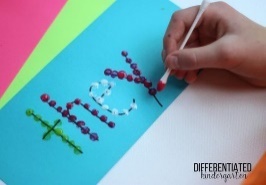 Learning Target:  I can paint the letters in my first name. Strategies: Modeling, positive praises Differentiation:  Teacher will discuss each group activity with class.Students will engage with each other while working in small group with fine motor skills activity.Student will paint each letter in their name with art tools. Students will place finish work in the blue bin. Students can identify sounds and letters they used to complete the learning activity with other peers in their group.Formative and Summative Assessment:Assistant Observation Work Sampling OnlineModifications:1a, 1b, 1c,1d, 1e, 1f, 1m,1n, 1o.& 1p (A.M.)2a,2b,2c,2d,2e,2f, 2j &2k (B.F.)3a,3b,3c,3d, 3e, 3f & 3j & 3k (S.S.)4a, b, c, d, g, k, m, & n.MathSmall GroupInstructional Method:  Small GroupCritical Vocabulary:DotsMarblesSnakeWheelsTrainLaceFlowersKnobsRestPiggy bankBalloonfreeCritical Vocabulary:IndependentlyTraceOverTeacher Directed Activity:  Teacher will read the book 10 Black Dots to small group model how to care for classroom books. Each student will be given 10 black dot to complete the task with support.   Kentucky Early Childhood Standard: KECS Math 1.1 Demonstrates general skills and uses concepts of mathematics KECS Math 1.1: Demonstrates an understanding of numbers and counting.Learning Target: I can use 10 dots to create an image.Strategies: Modeling, repeated directions, visual/tactile cuesDifferentiation:(Teacher model) Students will listen to the book 10 Black Dots. Each student will get ten black dots.(Support) Students will engage in using the 10 dots in small group with teacher support. (Mastery) Students will identify what they create with their 10 black dots.(Extension) Students will be able to show their individual work with peers after they finished the activity.Independent Activity:  Student use writing utensils to complete the activity. Student will first trace numbers and then write on the bottom of their paper. Student will place finished work in red binKentucky Early Childhood Standard Learning Target:KECS Math 1.1 Demonstrates general skills and uses concepts of mathematics KECS Math 1.1 Demonstrates an understanding of numbers and countingKECS Math 4.1 Demonstrates competence in beginning skills and strategies of the writing process. Learning Target: I can trace and copy numbers 6-10.Strategies: Modeling, praising appropriate behaviorDifferentiation: (Modeling) Students will follow directions from the teacher to complete the activity. (Support) Students can use writing materials to copy numbers 6-10 (Mastery) Students can identify each number independently. (Extension)Students can find and identify numbers around the classroom with peers.Formative and Summative Assessment:Teacher ObservationModifications:1a, 1b, 1c,1d, 1e, 1f, 1m,1n, 1o, & 1p. (A.M.)2a,2b,2c,2d,2e,2f, 2j &2k (B.F.)3a,3b,3c,3d, 3e, 3f & 3j & 3k (S.S.)4a, b, c, d, g, k, m, & n.Free Choice Learning Centers10:30-11:30/2:30-3:30Instructional Method:  Individual & Small groupCritical Vocabulary:PencilPaperLinesActivities to Commit: Second Step CD, Circle Time RulesActivities:  The center of the week is the writing center.  Teacher will model how to appropriately take care of the writing center materials, how to use position the paper, put them away; all while using the solution cards to solve social problems.Centers Available: Math, Music, Science, Dramatic Play/Housekeeping, Art, Writing, Fine Motor, Block, Sensory, and Library.Kentucky Early Childhood Standard: KECS Health 1:1 Show social cooperationKECS Health 1.3 Plays in groups or pairs based on similar interest.KECS Health 1.3 Exhibits Independent behaviorKECS Physical Education 1.5: Performs fine motor task using eye-hand coordination.Learning Target: I can initiate communication to have needs met. (with support)Strategies: Modeling, reviewing expectations, repeated directions, and solution cards.Level 1 (remember) Tell me what are writing utensils? Level 2 (understand) How is this writing center different from the art center?Level 3 (apply) Where have you seen pencils, papers?Level 4 (analyze) What can you do in the writing center?Level 5 (evaluate) Why do you need to take care of the writing center?Level 6 (create) Design your own leaf (draw) Can you draw some fall leaves?  (different colors)Formative and Summative Assessment:Teacher Observation and Work Sampling OnlineModifications:1a, 1b, 1c,1d, 1e, 1f, 1m,1n, & 1o. (A.M.)2a,2b,2c, 2d,2e,2f, 2j &2k (B.F.)3a,3b,3c,3d, 3e, 3f & 3j & 3k (S.S.)4a, b, c, d, g, k, m, & n.Large GroupRead AloudActivities11:30-11:40/3:30-3:40Instructional Method:Whole GroupCritical Vocabulary:StackQuitHolidaysRestNeatTiredPenguinFabulousBooks: The Day the Crayon QuitTeacher will read the story and students will join in the predictable text “The Day the Crayon Quit”.Monday- Each student will be able to discuss some events that happened in the story.Tuesday-Student will discuss the colors in their environment. (home and school)Wednesday-Student will be able to recall the beginning and ending events from the story. Thursday- Student can use their journal to draw and practice letter formation. Kentucky Early Childhood Standard: KECS English Language Arts 2.1 Uses spoken language for a variety of purposesKECS English Language Arts 1.3 Speaks with increasing clarity and use of conventional grammarKECS English/Language Arts 3.1 Listens to and/or responds to reading materials with interest and enjoymentKECS English/Language Arts 3.4 Demonstrates emergent phonemic/phonological awarenessKECS English/Language Arts 3.5 Draws meaning from pictures print, and textLearning Target:  I can use simple sentence to express myself.Strategies:  Modeling, flexible seating, and reviewing expectations.Differentiation: Some students may visual prompts to stay on task. Some students may need to use the book to remember an event from the story. Some student will be able to recall events from the story.Formative and Summative Assessment:Teacher ObservationModifications:1a, 1b, 1c,1d, 1e, 1f, 1m,1n, & 1o. (A.M.)2a,2b,2c,2d,2e,2f, 2j &2k (B.F.)3a,3b,3c,3d, 3e, 3f & 3j & 3k (S.S.)4a, b, c, d, g, k, m, & n.Dismissal 11:40-1150/3:40-3:50Instructional Method:Whole GroupCritical Vocabulary:Peter, Peter, Pumpkin Eater Had a friend He loved to greet Treated her with kind respectAnd in the morning hugged her neck.Activity: Students reflect about the day and sing Goodbye song with peers. Students also gather their belongings and line up for departure.Kentucky Early Childhood Standard: KECS Health 1.3 Exhibits Independent behaviorKECS Language Arts 3.5 Draws meaning from pictures, print, and textKESC Social Studies 1.2 Uses environmental clues and tools to understand surroundings.Learning Targets: I can participate in singing and hand movements.Strategies: Modeling, promptingCONSCIOUS DISCIPLINEActivities to Unite: Conscious Discipline CD My School Family, Activities to Disengage the Stress Response: Breathing ExercisesActivities to Connect: : Peter, Peter, Pumpkin Eater (I Love You Ritual)Activities to Commit: Second Step CD, Circle Time Rules Modifications:1a, 1b, 1c,1d, 1e, 1f, (A.M.)2a,2b,2c,2d, 2j &2k (B.F.)3a,3b,3c,3d, 3e, 3f & 3j & 3k (S.S.)4a, b, c, d, g, k, m, & n.FRIDAYFridays for home visits, planning, ARC meetings and room preparation. 